Оқу-әдістемелік кеңес№ТАӘЛауазымыФотоТулебаев К.А.ӘК төрағасы, ОӘЖ жөніндегі  проректор, профессор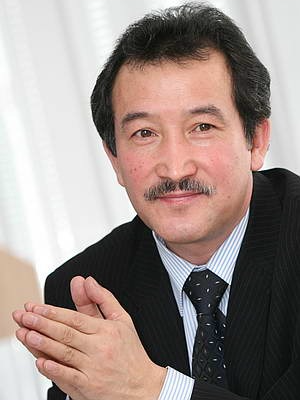 Нурманбетова Ф.Н.ӘК мүшесі, дипломнан кейін  білім беру және  аймақаралық байланыстар жөніндегі проректорАбирова М.А.ӘК мүшесі, ААД директоры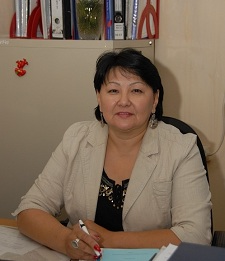 Славко Е. А.ӘК мүшесі, ААД директорының орынбасарыБалмуханова А.В.ӘК мүшесі , ЖММ директорыМустафина К.К.ӘК мүшесі , «Өмір ғылымы» ОД директоры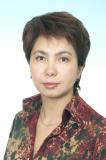 Битанова Э.Ж.« Өмір ғылымы » ОБК төрайымы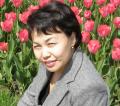 Избасарова Г.К.ӘК мүшесі , ОӘЖБ бастығыИскакова С. А.ӘК мүшесі , менеджмент ҒЗЖ бөлімінің бастығыКатарбаев А.К.ӘК мүшесі , педиатрия факультетінің ОД директоры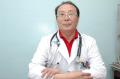 Калиев Э.А.ӘК мүшесі, педиатрия факультетіні  деканыБожбанбаева Н.С.ӘК мүшесі, педиатрия ОБК төраймы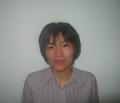 Зазулевская Л.Я.ӘК мүшесі, терапиялык стоматология модулінің жетекшісі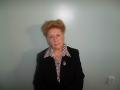 Датхаев У.М.ӘК мүшесі, фармацевтика факультетінің  деканыДжумашева Р.Т.ӘК мүшесі, жалпы медицина факультетінің  деканы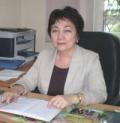 Алтаева А.Ж.ӘК мүшесі, морфология ОД директоры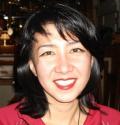 Дюсембаева А.Т.ӘК мүшесі, морфология ОБК терайымы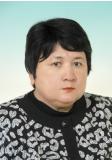 Сарыбаев М.С.ӘК мүшесі, жалпы білім беру ОД директорыСуатай С.К.ӘК мүшесі, жалпы бшм беру ОБК терагасы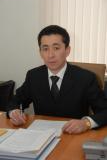 Есенкулова С.А.ӘК мүшесі, хирургия, акушерлі к және гинекология ОД директоры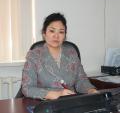 Садуакасова Ш.М.ӘК мүшесі, хирургия ОБК төраймы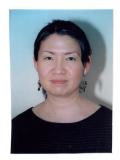 Устенова Г.О.ӘК мүшесі, фармация ОД директорыКадырбаева Г.М.ӘК мүшесі, фармация ОБК төраймы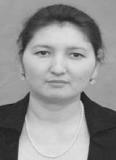 Баскакова И.В.ӘК мүшесі, стоматология ОД директоры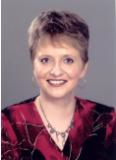 Абдразаков Е.Х.ӘК мүшесі, стоматология ОБК төрағасы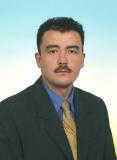 Амантаев Б А.ӘК мүшесі, стоматология факультетшщ деканы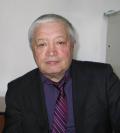 Камалиев М.А.ӘК мүшесі, когамдык денсаульщ сактау ОД директоры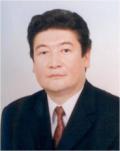 Саттаров А.И.ӘК мүшесі, медицинальщ-профилактикальщ ic факультетшщ деканы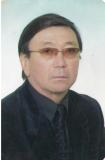 Алимова Н.Е.ӘК мүшесі, «Когамдьщ денсаульщ сактау» жэне «Медициналык -профилактикальщ ic» ОБК төрайымы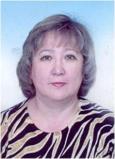 Алтынбекова У. А.ӘК мүшесі, «Мешрбике ici» ОБК төрайымы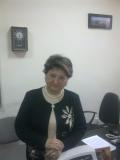 Рамазанова М. А.ӘК мүшесі, менеджмент ОБК терайымы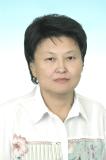 Толеева Н.А.ӘК мүшесі, тілдік даярлау орталығының директорыБейсебаева У.Т.ӘК мүшесі, №1 ішкі аурулар ОД директорыЗарубекова Н.З.ӘК мүшесі, №1 ішкі аурулар ОБК төрайымы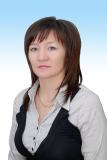 Садыкова Ш.С.ӘК мүшесі, №2 ішкі аурулар ОД директорыЧингаева Г.Н.ӘК мүшесі, №2 ішкі аурулар ОБК төрайымы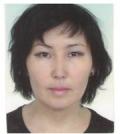 Жунусова А.Ж.ӘК мүшесі, №1 педиатрия бойынша интернатура және резидентура кафедрасыньң ассистентіБейсебаева У.Т.ӘК мүшесі, №1 ішкі аурулар ОД директоры